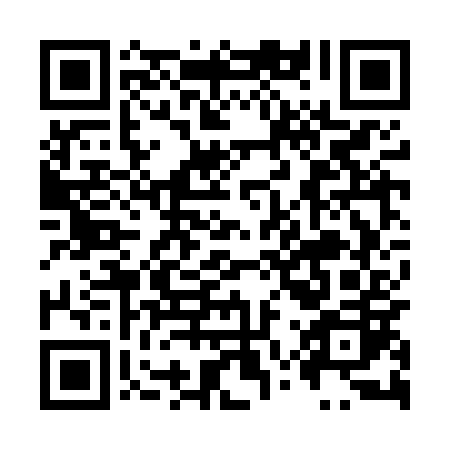 Ramadan times for Swiedziebnia, PolandMon 11 Mar 2024 - Wed 10 Apr 2024High Latitude Method: Angle Based RulePrayer Calculation Method: Muslim World LeagueAsar Calculation Method: HanafiPrayer times provided by https://www.salahtimes.comDateDayFajrSuhurSunriseDhuhrAsrIftarMaghribIsha11Mon4:094:096:0511:523:425:395:397:2912Tue4:064:066:0311:513:435:415:417:3113Wed4:044:046:0011:513:455:435:437:3314Thu4:014:015:5811:513:465:455:457:3515Fri3:593:595:5511:513:485:475:477:3716Sat3:563:565:5311:503:495:495:497:3917Sun3:533:535:5111:503:515:505:507:4118Mon3:513:515:4811:503:525:525:527:4319Tue3:483:485:4611:493:545:545:547:4520Wed3:453:455:4311:493:555:565:567:4721Thu3:423:425:4111:493:575:585:587:4922Fri3:403:405:3911:493:585:595:597:5123Sat3:373:375:3611:484:006:016:017:5424Sun3:343:345:3411:484:016:036:037:5625Mon3:313:315:3111:484:026:056:057:5826Tue3:283:285:2911:474:046:076:078:0027Wed3:253:255:2711:474:056:086:088:0328Thu3:223:225:2411:474:066:106:108:0529Fri3:193:195:2211:464:086:126:128:0730Sat3:163:165:1911:464:096:146:148:0931Sun4:134:136:1712:465:117:167:169:121Mon4:104:106:1512:465:127:177:179:142Tue4:074:076:1212:455:137:197:199:173Wed4:044:046:1012:455:147:217:219:194Thu4:014:016:0812:455:167:237:239:215Fri3:583:586:0512:445:177:257:259:246Sat3:553:556:0312:445:187:267:269:267Sun3:523:526:0012:445:207:287:289:298Mon3:483:485:5812:445:217:307:309:319Tue3:453:455:5612:435:227:327:329:3410Wed3:423:425:5312:435:237:347:349:37